REPUBLIKA HRVATSKA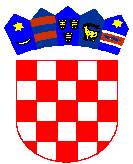 VUKOVARSKO-SRIJEMSKA ŽUPANIJA	            GRAD ILOKKLASA: 112-02/20-01/01URBROJ:2196/02-03/03-20-14Ilok, 01. prosinac 2020. godine OPIS POSLOVA, PODACI O PLAĆI, NAČIN OBAVLJANJA PRETHODNE PROVJERE ZNANJA I SPOSOBNOSTI KANDIDATA I IZ KOJEG PODRUČJA, TE PRAVNI I DRUGI IZVORI ZA PRIPREMANJE KANDIDATA ZA PRETHODNU PROVJERU ZNANJA I SPOSOBNOSTIZa radno mjesto Viši stručni suradnik za uređenje zelenih javnih površina - 1 izvršitelj/ica, na neodređeno vrijeme Opis poslova:Prati i proučava stanje zelenih javnih površina u gradu IlokuObavlja poslove vezane uz ustrojavanje i izradu GIS-a zelenih površina grada Iloka Pruža stručnu podršku za prijave na natječaje za EU projekte iz domene svoje nadležnosti i radi na provedbi uspješno odabranih projekataPrati primjenu propisa, priprema nacrte akata iz nadležnosti Odsjeka osobito iz područja održavanja javnih zelenih površina te oblikovanja javnih zelenih površina (hortikultura), stručno pomaže u organiziranju i obavljanju stručnih poslova iz nadležnosti Odsjeka, priprema i sudjeluje u pripremi izrade informacija, analiza i drugih stručnih materijala, izrađuje nacrte i prijedloge odluka i/ili složenijih akata za Gradsko vijeće i GradonačelnikaUsklađuje rad s ustanovama i nositeljima programa na području za koja je zaduženObavlja i druge srodne poslove po nalogu pročelnika i voditelja odsjekaStupanj složenosti posla koji uključuje stalne složenije upravne i stručne poslove unutar upravnog tijela i koji uključuje obavljanje poslova uz redoviti nadzor i upute nadređenog službenika. Stupanj odgovornosti koji uključuje odgovornost za materijalne resurse s kojima radi, te pravilnu primjenu postupaka i metoda rada. Stupanj stručnih komunikacija koji uključuje komunikaciju unutar nižih unutarnjih ustrojstvenih jedinica, te povremenu komunikaciju izvan  tijela u svrhu prikupljanja ili razmjene informacija. Mjesto rada: Ilok Podaci o plaći:Plaća je utvrđena Zakonom o plaćama u lokalnoj i područnoj (regionalnoj) samoupravi („Narodne novine br. 28/10) te plaću službenika čini umnožak koeficijenta složenosti poslova i osnovice za obračun plaće, uvećan za 0,5% za svaku navršenu godinu radnog staža.Koeficijent za obračun plaće određen je Odlukom o koeficijentima za obračun plaće službenika i namještenika u upravnim tijelima Grada Iloka („Službeni vjesnik“ Vukovarsko-srijemske županije br. 18/19) u visini od 2,40, a osnovica za obračun plaće utvrđena je Odlukom o visini osnovice za obračun plaće službenika i namještenika u upravnim tijelima Grada Iloka („Službeni vjesnik“ Vukovarsko-srijemske županije br. 13/17) u iznosu od 3.576,19 kuna bruto.Prethodna provjera znanja i sposobnosti obuhvaća:PISANO TESTIRANJEINTERVJU Pravni i drugi izvori za pripremanje kandidata za prethodnu provjeru znanja i sposobnosti:Ustav Republike Hrvatske (Narodne novine broj 56/09, 135/97, 8/98, 113/00, 124/00, 28/01, 41/01, 55/01, 76/10, 85/10, 05/14) Zakon o lokalnoj i područnoj (regionalnoj) samoupravi (Narodne novine br. 33/01, 60/01, 129/05, 109/07, 125/08, 36/09, 36/09, 150/11, 144/12, 19/13, 137/15, 123/17, 98/19)Zakon o službenicima i namještenicima u lokalnoj i područnoj (regionalnoj) samoupravi (Narodne novine broj 86/08, 61/11, 4/18, 112/19)Uredba o uredskom poslovanju (Narodne novine broj 7/2009)Zakon o komunalnom gospodarstvu (Narodne novine, broj 68/18, 110/18, 32/20)Zakon o poljoprivrednom zemljištu (Narodne novine, broj 20/18, 115/18, 98/19)Način obavljanja prethodne provjere znanja i sposobnosti:Prethodnoj provjeri znanja i sposobnosti mogu pristupiti samo kandidati koji ispunjavaju formalne uvjete iz natječaja.Smatra se da je kandidat koji nije pristupio provjeri znanja i sposobnosti, povukao prijavu na natječaj.Po dolasku na prethodnu provjeru znanja i sposobnosti od kandidata će se zatražiti predočenje odgovarajuće isprave (osobne iskaznice, putovnice ili vozačke dozvole) radi utvrđivanja identiteta.Kandidati koji ne mogu dokazati identitet ne mogu pristupiti prethodnoj provjeri.Nakon utvrđivanja identiteta kandidata, prethodna provjera znanja i sposobnosti započinje pisanim testiranjem.Kandidatima će biti podijeljena pitanja za provjeru znanja iz gore navedenih zakonskih i podzakonskih odredbi.Na pisanom testiranju nije dozvoljeno koristiti se literaturom i zabilješkama, napuštati prostoriju, razgovarati s ostalim kandidatima niti na bilo koji drugi način remetiti koncentraciju kandidata, a mobitel je potrebno isključiti.Pisano testiranje traje najviše 60 minuta.Za svaki dio provjere kandidati mogu ostvariti najviše 10 bodova.Intervju se provodi samo s kandidatima koji su ostvarili najmanje 50% bodova iz svakog dijela provjere znanja i sposobnosti kandidata na provedenom testiranju i provjeri praktičnog rada.Povjerenstvo za provedbu natječaja kroz intervju s kandidatima utvrđuje snalažljivost, komunikativnost, kreativnost, profesionalne ciljeve i motivaciju za rad u Gradu Iloku.Nakon prethodne provjere znanja i sposobnosti kandidata Povjerenstvo za provedbu natječaja sastavlja Izvješće o provedenom postupku i utvrđuje rang-listu kandidata prema ukupnom broju ostvarenih bodova na pismenom testiranju i intervju.Izvješće o provedenom postupku i rang-listu kandidata Povjerenstvo dostavlja pročelnici Jedinstvenog upravnog odjela koja donosi Rješenje o prijmu u službu izabranog kandidata, a koje se dostavlja kandidatima prijavljenim na natječaj koji su ispunili formalne uvjete natječaja.Izabrani kandidat mora dostaviti uvjerenje o zdravstvenoj sposobnosti prije donošenja rješenja o prijmu u službu.Protiv rješenja o prijmu u službu izabranog kandidata, kandidat koji nije primljen u službu može pokrenuti upravni spor.POZIV NA PRETHODNU PROVJERU ZNANJA I SPOSOBNOSTI BITI ĆE OBJAVLJEN NAJMANJE 5 DANA PRIJE PRETHODNE PROVJERE NA OVOJ WEB STRANICI I NA OGLASNOJ PLOČI GRADA ILOKA.GRAD ILOK